NOMINATION FOR A UK HONOUR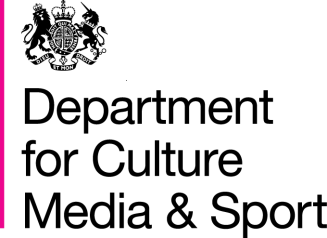 Please read the accompanying guidance notes before completing this form.I nominate the following person for a UK national honour:My name and address:Honours cannot be bought: they are available to all. Nominations are assessed on an equal and transparent basis. The Cabinet Office does not endorse the use of fee-charging drafting services when completing this form. Please tell us if you have made use of such a service by ticking here. By submitting this nomination you declare that the information you have provided is – to the best of your knowledge – accurate and complete. Providing false information may lead to your nominee being removed from consideration for an honour.  SignatureDateThe information provided in this section is used for monitoring purposes only, to allow us to compile information about who nominates and is nominated for honours. It is not used to assess nominations and has no bearing on the outcome of the nomination. You do not have to provide this information, but it helps the monitoring of the honours system if you do.DisabilityUnder the Equality Act 2010, a person has a disability if they have a physical or mental impairment and the impairment has a substantial and long term adverse effect on their ability to perform normal day-today activities.Do you consider that you have a disability? (Please delete as appropriate.) Yes/No/Prefer not to say.Do you consider that the nominee has a disability? (Please delete as appropriate.) Yes/No/Prefer not to say.   Ethnic OriginWhich group do you identify with? Please tick one box. The options are listed alphabetically.And which group does your candidate for an honour identify with? Please tick one boxNOMINATION FOR A UK NATIONAL HONOURGUIDANCE NOTES1	WHO MAY MAKE A NOMINATIONAny person or persons may make a nomination by completing a nomination form and forwarding it to the DCMS Honours Team at the address given overleaf.People in the following roles are typical of those considered by DCMS: Sport Creative industries (inc. fashion design, set design, costume design) The arts (inc. dance, sculpture, literature, theatre) Music (inc. classical and popular) Film Museums Galleries Tourism and hospitality Libraries Heritage Architecture Archaeology Conservation of buildings Broadcasting Radio Philanthropy related to the above areasCOMPLETING THE NOMINATION FORMPlease complete the nomination form completely and accurately, following the instructions in each section closely. It is important that you provide as much information as possible about your nominee, and try to explain, in detail, what their actual contribution in an area has been, as opposed to just listing jobs or posts held.You can use additional sheets of paper, but please make sure that you make clear which section you are completing. Please do not send in examples of the nominee’s work (e.g. videos, photographs, books) as nomination information is scanned into an electronic system and such evidence cannot be kept.You may find it useful to refer to Cabinet Office’s guidance on writing citations, How to Write Citations, which can be found on their website at https://www.gov.uk/honours/nominate-someone-in-the-uk NUMBER AND TYPE OF HONOURSHonours are given to people from all walks of life and all sections of society who have made a difference to their community.The number of honours available is strictly limited and therefore, however valuable their service, unfortunately not everyone can receive recognition in this way. It is important to realise that an honour will not automatically follow a submission. The type and level of award need not be stated – these will be determined on receipt of the nomination form. TIMING OF NOMINATIONSThere are no deadlines for the receipt of nomination forms, but their consideration is likely to take at least 12 to 18 months. This is because of the background work needed to assess a nomination. Therefore, you should not nominate a person for a specific Honours List. Honours Lists are published at New Year and on the occasion of The Sovereign’s Birthday. Nominators will need to check published Lists (in the London Gazette or national newspapers) to see if their nominee is successful.Nominations should be made while the nominee is still active and, if possible, at least 12 months before he/she is expected to retire or stand down, because of the timeframe involved.UNSUCCESSFUL NOMINATIONS AND RE-NOMINATIONSIf, after two years, your nominee has not been successful you may assume the nomination has lapsed. You may re-nominate but a different outcome is unlikely unless your nominee has had additional achievements.CONFIDENTIALITYAll nominations for honours are treated in the strictest confidence. The nominee should not be informed, or get to find out, that they have been nominated, as it is not fair to raise expectations in case they are not met. 7	SUPPORT LETTERSLetters of support should be provided from people with first-hand knowledge of the nominee who can endorse their contribution or supply additional information. At least two letters of support are required to support a nomination8	ACKNOWLEDGEMENT AND PROGRESS OF NOMINATIONS Upon receipt of your nomination, we will send an acknowledgement. We regret that it is not possible to enter into correspondence on the merits of a particular nomination whilst it is under consideration. 9	CHANGES TO INFORMATION SUBMITTEDYou may send additional information to support the nomination at any time, and we will ensure that this is considered with the existing papers. The DCMS Honours Team should also be advised if there has been any important change to the information supplied on the nomination form, such as the home address of the nominee.You must notify the DCMS Honours Team immediately if your nominee dies, as it is not possible for a posthumous award to be made.10	NON - UK CITIZENSPeople who are not UK citizens or citizens of Commonwealth countries of which The Queen is Head of State, are eligible to be considered for awards but the award may be an honorary one.11	THE QUEEN’S AWARD FOR VOLUNTARY SERVICEHonours can only be given to individuals. If you wish to nominate a group, the QAVS recognises outstanding achievement by groups in the community. Further information and a nomination form can be obtained at www.gov.uk/queens-award-for-voluntary-service or by calling 020 7271 6206.ETHNIC MONITORING		Please help us to assess the effectiveness of the system by filling in both parts of the form. One part is about you and the other is about the nominee. The information you give will help us to improve the coverage of the honours system by ensuring that all areas of society are aware of the honours nomination process and are nominated for honours. Monitoring helps us to identify gaps.  This information will be used only in aggregate for monitoring purposes. It will not be taken into account in the process of assessment of the candidate. There are no quotas in the honours system for particular groups.POINTS TO BEAR IN MINDAbout the selection processDecisions as to who will be awarded honours are made by specialist independent advisory committees. There are 9 in total - the Sports Committee; the Economy Committee; the Arts & Media Committee; the Community, Voluntary & Local Services Committee; the Education Committee; the Health Committee; the Science & Technology Committee; the Parliamentary & Political Service Committee and the State CommitteeThese committees are made up of members who are experts in their fields. They will compare candidates’ achievements against criteria and decide those which merit national recognition. Their assessments are then sent to the Main Committee (which is made up of the chairs of the advisory committees) who will review all the recommendations paying attention to the balance of the list.About making a nominationWhen compiling information relating to your nomination, you will need to build a very detailed picture which explains what it is that makes your nominee stand out from others doing similar work. Some points to bear in mind:Provide as much information as possible about your nominee. What has the nominee’s actual contribution been?  Why are the nominee's achievements outstanding? Provide current examples. What activities outside the nominee’s field of work would support the nomination (i.e. charitable work)?Long lists of appointments do not justify an honour on their own.A Curriculum Vitae is not enough on its own.  Nominations consisting solely of a CV will not be taken forward.Long service is not one of the criteria - it is what the individual has done to make a difference and how he or she stands out from the crowd.Nominations should be made while the nominee is still active and, if possible, at least 12 months before he/she is expected to retire or otherwise end their involvement with the activity for which they are being nominatedEnsure that you have the required letters of support. These should be from others who have first-hand knowledge of, and can endorse, the nominee’s contribution. Your completed nomination should to be able to 'sell' your nominee who will be up against other equally worthy candidates. Remember that competition is fierce.Most importantly, check your facts.For further general information on the honours system, visit the Honours & Appointments website at https://www.gov.uk/honours If in doubt about any aspect of the nominating process seek advice from the Honours Team at DCMS NOMINEEPlease clearly print or type the following details about the person you are nominating. You must ensure that all sections of this form are completed or we will be unable to consider your nominee.Surname:It is most important that the name given is accurate and that the spelling is correct.Forenames:Known as:If different from above. Title:E.g. Mr, Mrs, Miss, Ms, Dr, Rev etc.Address:Please include as full an address as possible.County:Post Code:Date of Birth:Or approximate age if date of birth is not known.Telephone no:If known. (Incl. area code if land line number.)Nationality:BritishPlease tick.Other (please specify)We need to know the nationality of your nominee in order to decide the appropriate type of award. Certain non-UK citizens may only receive honorary awards.The information contained in this nomination is strictly confidential and will not be communicated to any person other than those involved in the administration of the honours system with the exception of background information provided, which may be used in association with the announcement of any honour granted.THE RECOMMENDATIONPlease tell us how your nominee has made a significant contribution in their area of activity. We are looking for people with exemplary service, who: have changed things, with an emphasis on practical achievement; have demonstrated innovation and entrepreneurship; are examples of the best sustained and selfless voluntary service;have delivered in a way that has brought distinction to UK life.It is important that you give as much detail as possible about what your nominee has achieved which makes them stand out against others and make it clear if the achievement is in one area or in a number of different areas. Please state in not more than 20 words the service for which you consider that the nominee should receive an honour (for example, services to sport in Rochdale or service to the arts in Bath etc).Please list the post(s), with start and end dates, in which the nominee has excelled. If you do not know exact dates, please estimate the period of time.Please state if the post was paid or unpaid or you do not know.Please describe the benefits resulting from the nominee’s service to a particular field, area, group, community or humanity at large. What has their impact been? How wide is their influence?What are their achievements?Are there others giving a similar service to that of the nominee? (Please delete as appropriate.) Yes/No.If YES, please tell us what makes the nominee and their contribution stand out from such people?Please list any other ways in which the nominee’s contribution been recognised elsewhere (for example, in the media, by awards, by professional/interest groups or through local government).Please attach any documents which provide evidence of that recognition (for example, newspaper clippings or letters).LETTERS OF SUPPORTPlease obtain two or more letters which endorse the nominee’s contribution from people who are familiar with his or her services. Ideally these should be attached to this form, but they may be sent separately. Please list below the names of the supporters and tick the box if their letter is to follow.Supporter’s nameRole in which the supporter has known the nominee (for example, colleague, friend).Dates of knowledge (if known)Please tick the box if their letter of support is to follow.DETAILS OF PERSON MAKING THE NOMINATIONSurname:(Incl. title  e.g. Mr, Mrs, Miss, Ms, Dr, Rev etc)  Forenames:Address:This address will be used for an acknowledgement and any future correspondence.Post code:Telephone no:(Incl. area code if land line number.)Email address:Email address:Relationship to nominee:Relationship to nominee:Please state your relationship to the nominee (e.g. son, colleague, friend).Please send this form and any enclosures to:Please send this form and any enclosures to:Honours TeamDCMS4th Floor, 100 Parliament StreetLondon SW1A 2BQ	 E-mail: honours@culture.gov.uk EQUALITY MONITORINGAsian                                                                     Black(  ) Bangladeshi                                                     (  ) African(  ) Indian                                                               (  ) Caribbean(  ) Pakistani                                                          (  ) Any Other Black Background (specify                                                                                       if you wish)                                                                                      ( ) Any Other Asian Background                                                   (specify if you wish)                                               …………………………………………….………………………………………..                 Mixed Ethnic BackgroundChinese                                                                    (  ) Asian and White(  ) Any Chinese Background                                   (  ) Black African and White      (specify if you wish)                                                                                 (  )  Black Caribbean and White ……………………………………………..                 (  ) Any Other Mixed Ethnic Background                                                                                      (specify if you wish)White                                                                       …………………………………………………(  ) White background                                             (  ) Any Other Ethnic Background      (specify if you wish)                                               (specify if you wish)………………………………………………                 …………………………………………………Asian                                                                      Black(  ) Bangladeshi                                                     (  ) African(  ) Indian                                                               (  ) Caribbean(  ) Pakistani                                                          (  ) Any Other Black Background (specify                                                                                       if you wish)                                                                                      ( ) Any Other Asian Background                                                   (specify if you wish)                                               …………………………………………….………………………………………..                Mixed Ethnic BackgroundChinese                                                                   (  ) Asian and White(  ) Any Chinese Background                                  (  ) Black African and White      (specify if you wish)                                                                                (  ) Black Caribbean and White ……………………………………………..                (  ) Any Other Mixed Ethnic Background                                                                                      (specify if you wish)White                                                                       …………………………………………………(  ) White background                                          (  ) Any Other Ethnic Background      (specify if you wish)                                        (specify if you wish)………………………………………………..             ……………………………………………………